ZADANIA  / ZALECENIA / ĆWICZENIAZAJĘCIA LOGOPEDYCZNE – DATA:18.05.2020 r.Drogi Rodzicu, drogi Uczniu, przypomnijcie sobie, jakie są warunki poprawnej wymowy głoski SZ (informacje są zamieszczone 
w zeszycie do logopedii). Już pamiętacie! Czas zatem na wspólne ćwiczenia Rodzica z dzieckiem. Miłej pracy Powtarzaj za dorosłym, poprawnie wymawiając głoskę SZ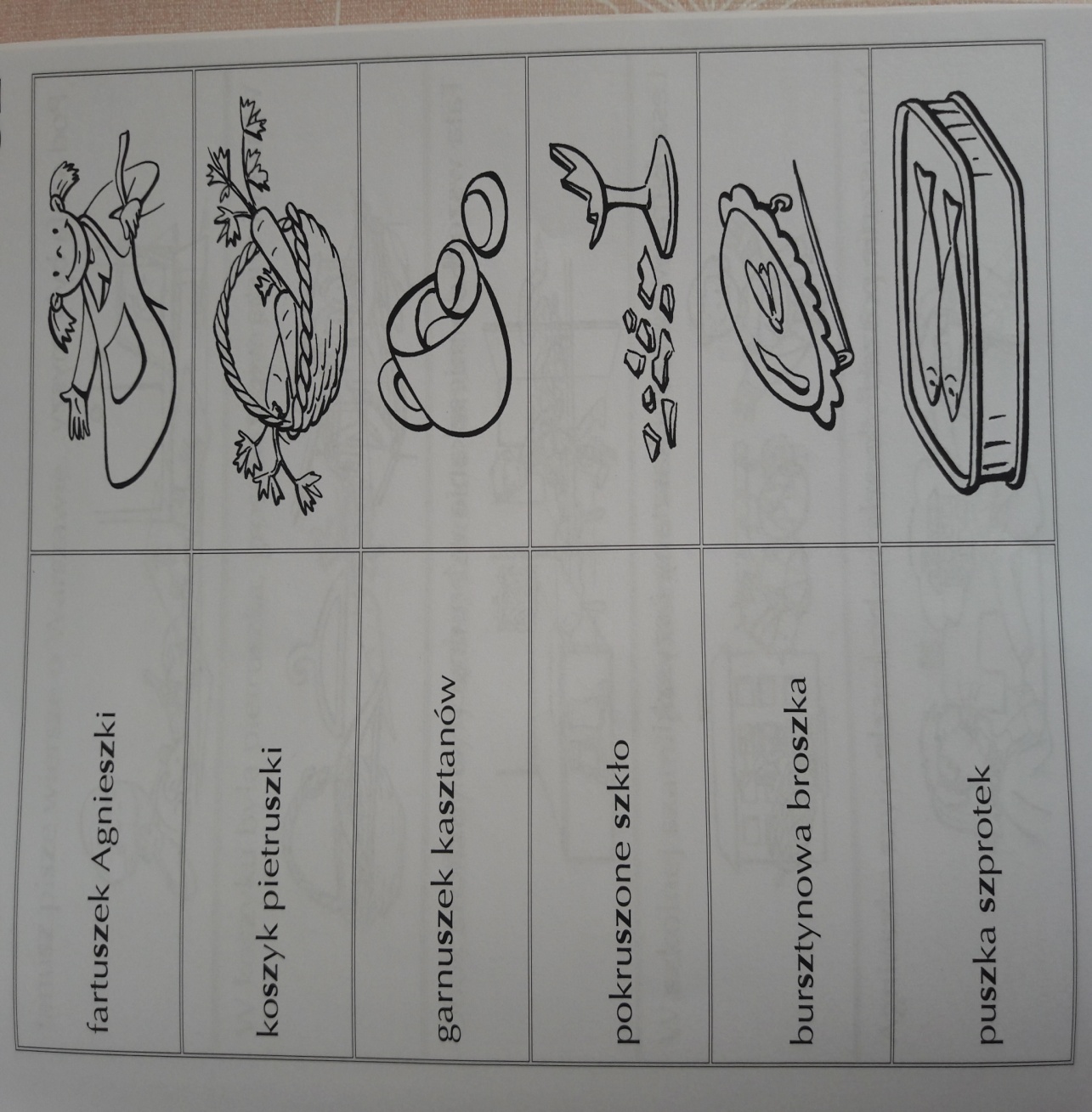 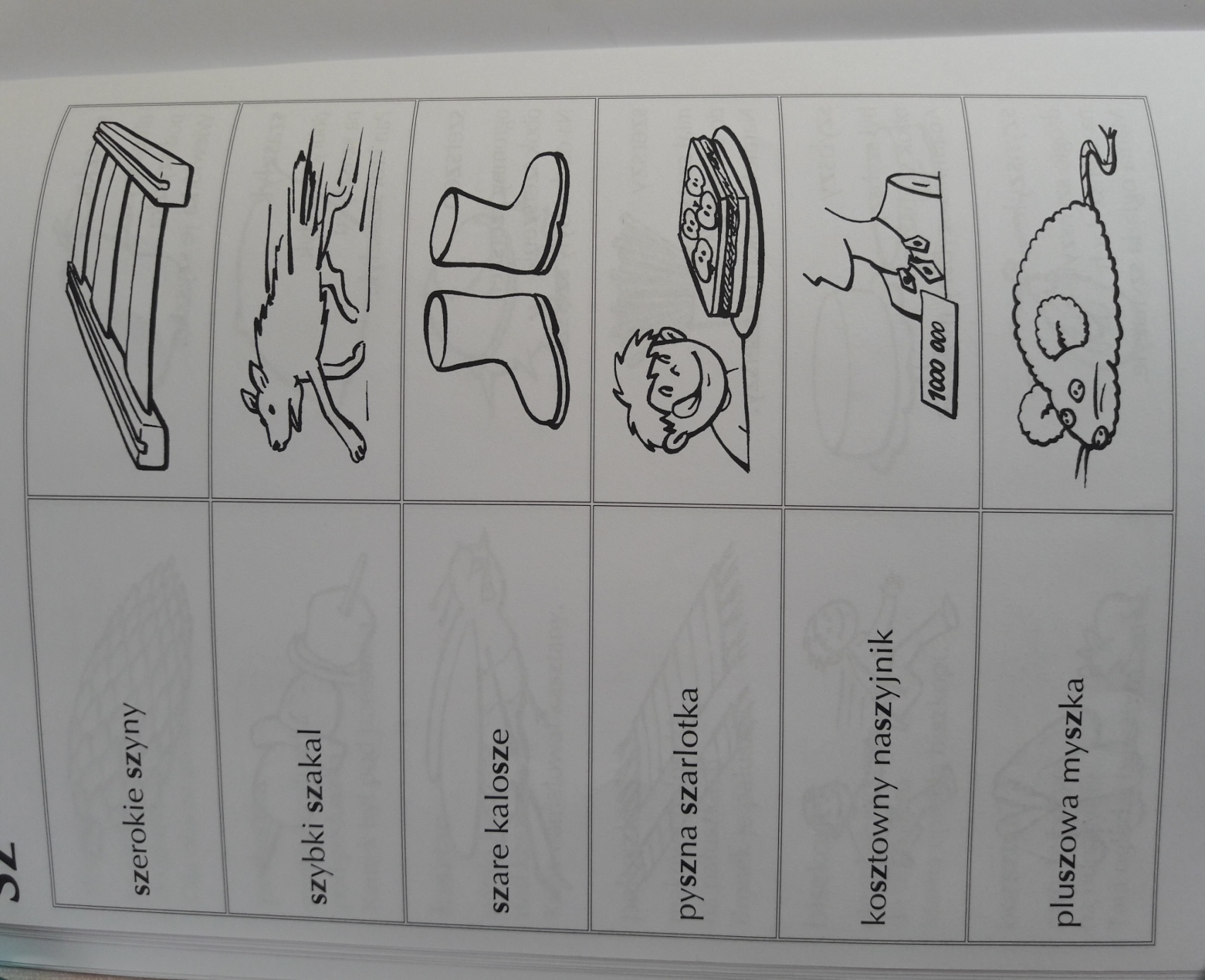 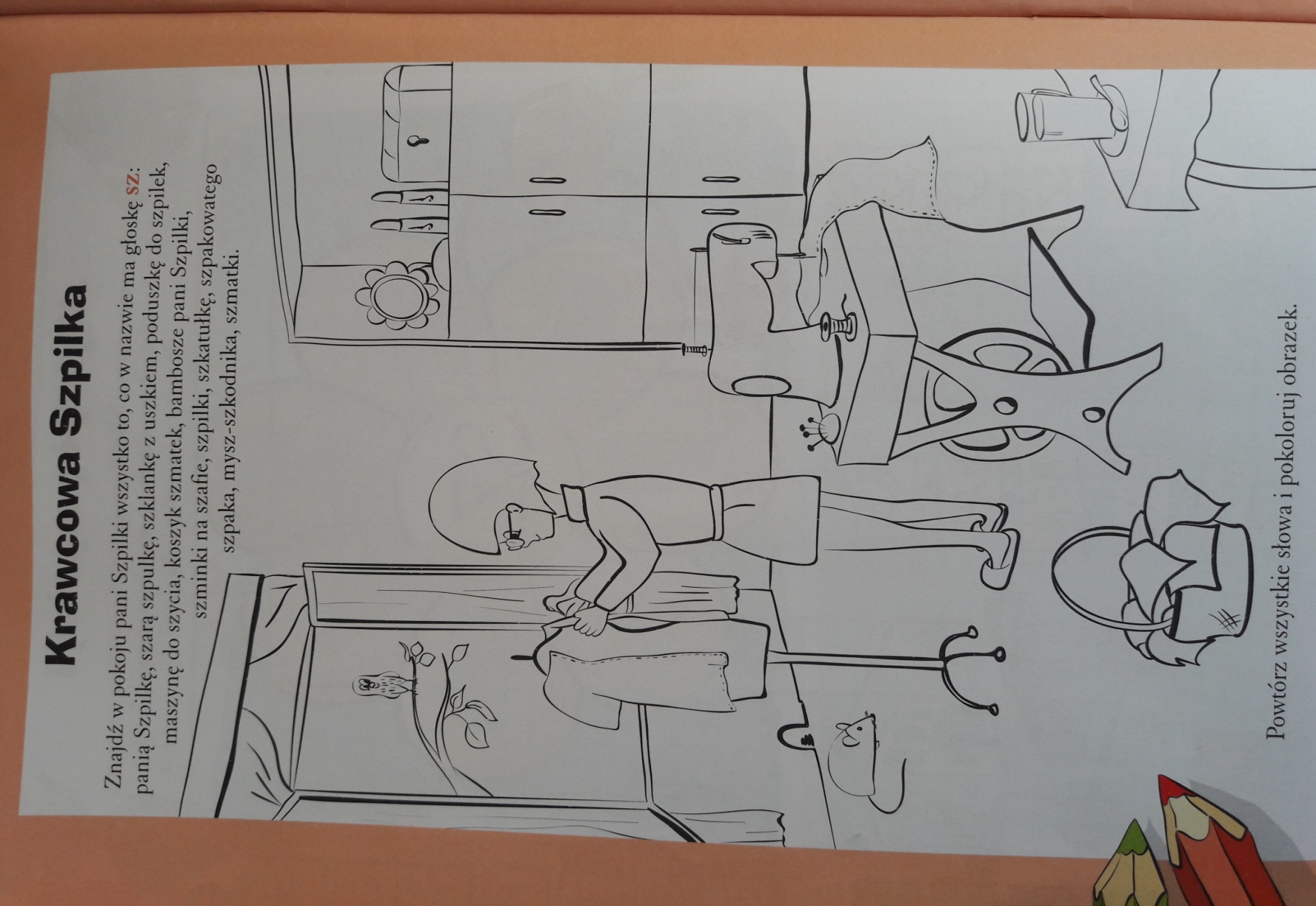 DZIĘKUJĘ ZA WSPÓŁPRACĘ ANNA  KAŁUŻYŃSKAZADANIA  / ZALECENIA / ĆWICZENIAZAJĘCIA LOGOPEDYCZNE – DATA: 18.05.2020 r.Drogi Rodzicu, drogi Uczniu, przypomnijcie sobie, jakie są warunki poprawnej wymowy głoski SZ (informacje są zamieszczone 
w zeszycie do logopedii). Już pamiętacie! Czas zatem na wspólne ćwiczenia Rodzica z dzieckiem. Miłej pracy POLECENIA DO ĆWICZENIA1.Patrz na obrazki i powtarzaj za dorosłym zdania.2.Powtórz samodzielnie zdania.3.Spróbuj sam opowiedzieć, co przedstawia obrazek.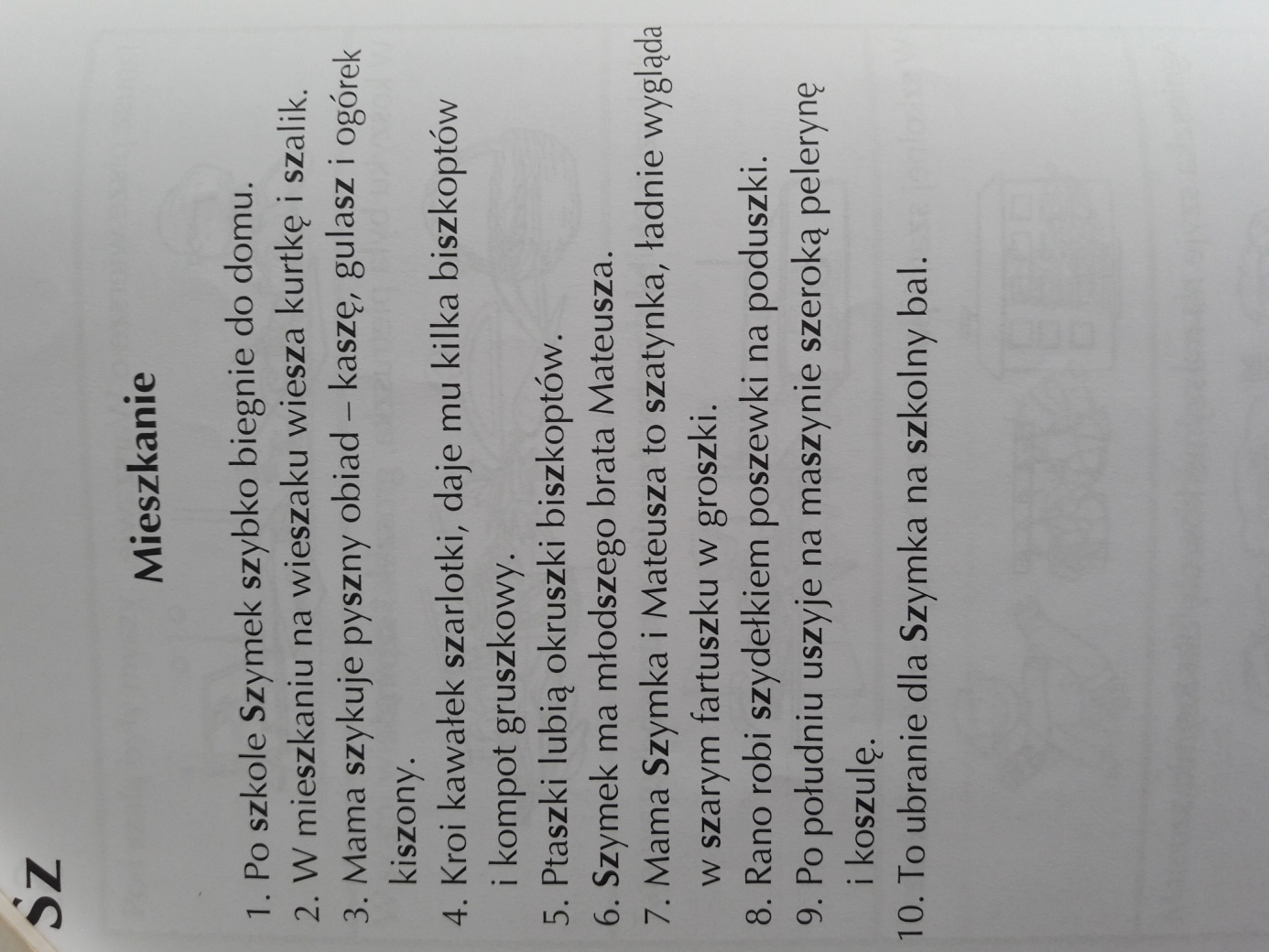 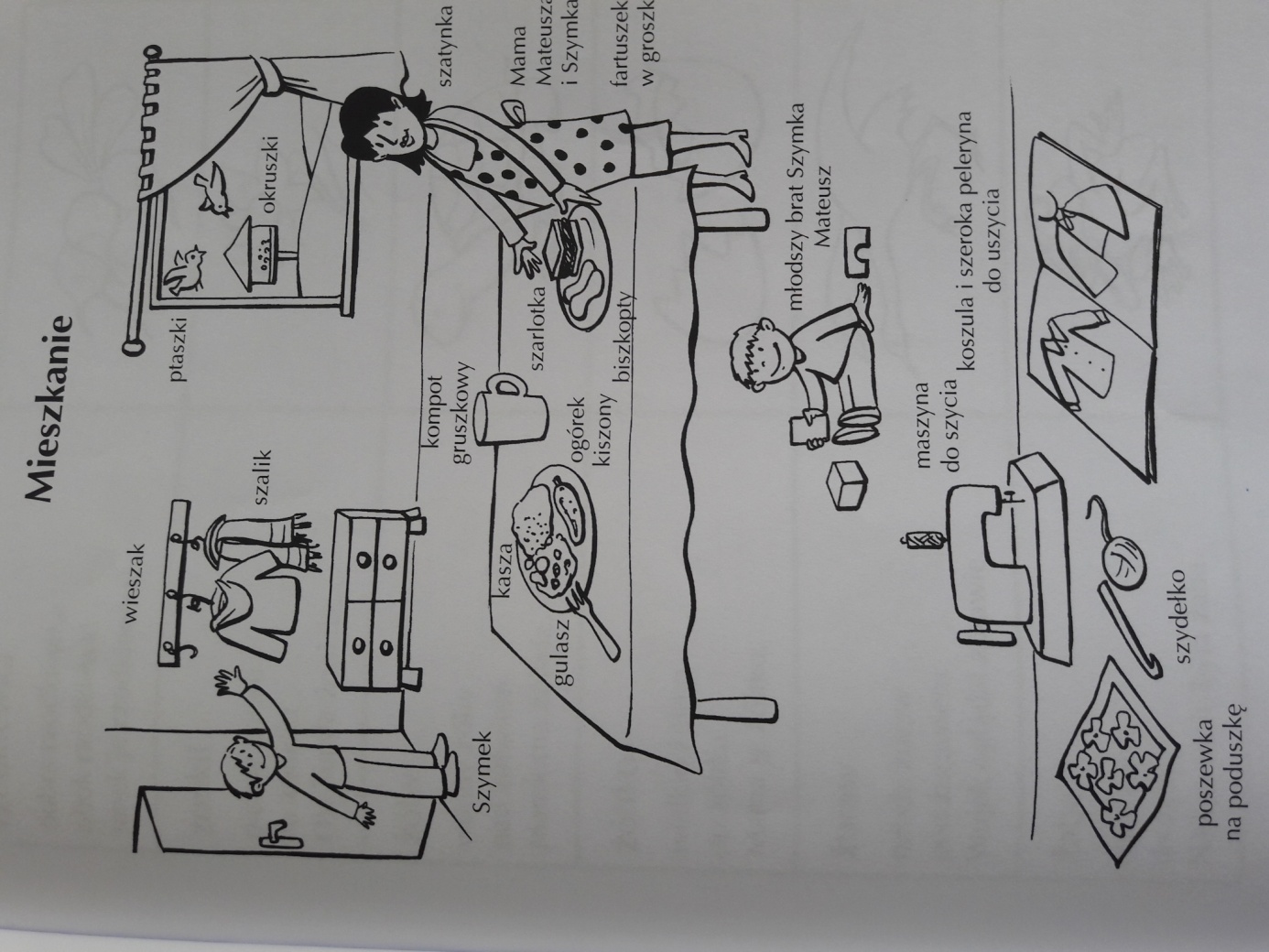 ODSZUKAJ I NAZWIJ WSZYSTKIE WYRAZY, W KTÓRYCH SŁYSZYMY SZ.Powodzenia !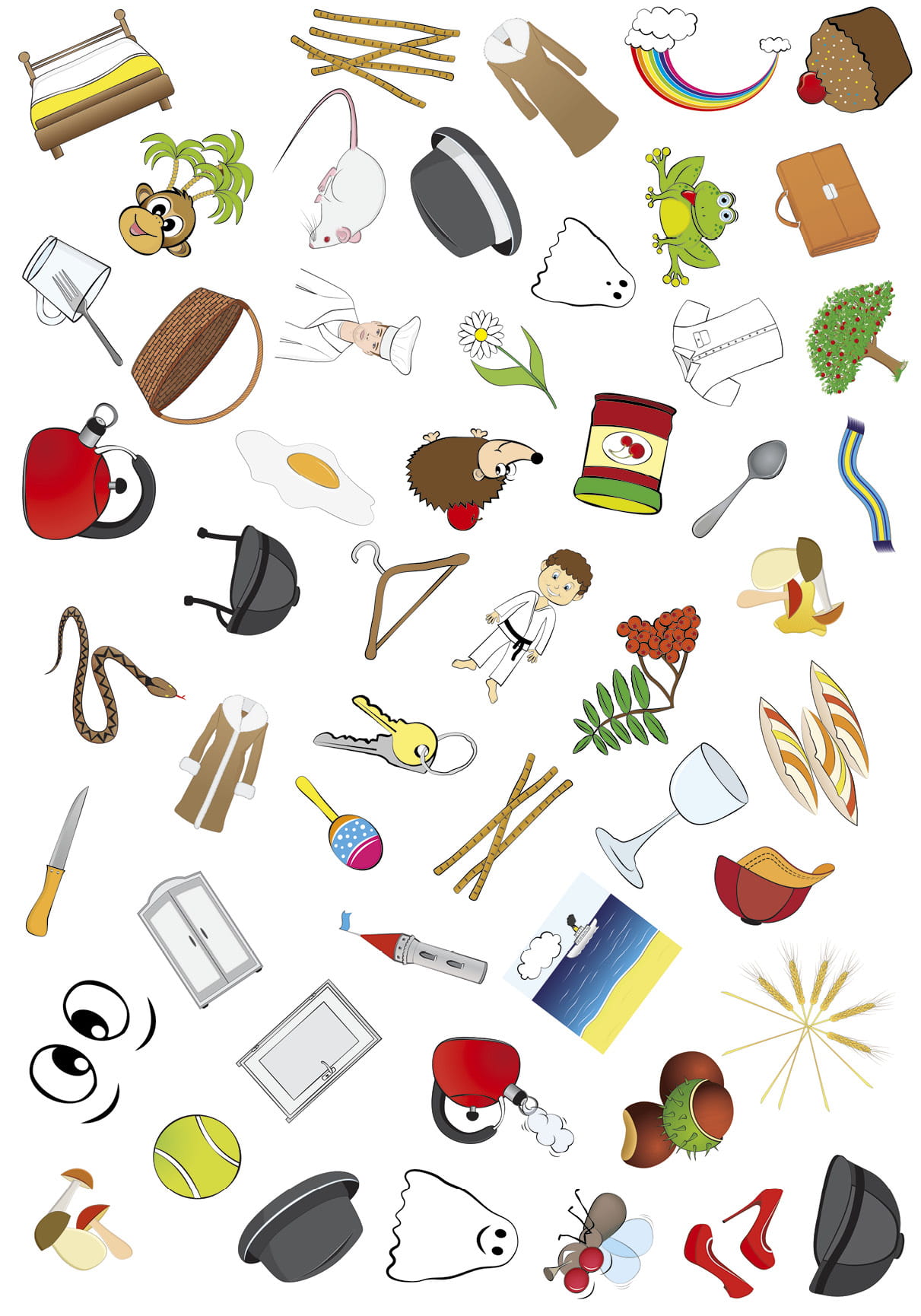 DZIĘKUJĘ ZA WSPÓŁPRACĘ ANNA  KAŁUŻYŃSKAZADANIA  / ZALECENIA / ĆWICZENIAZAJĘCIA LOGOPEDYCZNE – DATA: 18.05.2020 r.Drogi Rodzicu, drogi uczniu, przypomnijcie sobie, jakie są warunki poprawnej wymowy głoski CZ (informacje są zamieszczone 
w zeszycie do logopedii). Już pamiętacie! Teraz pora na głoskę DŻ – wymawiasz ją prawidłowo, gdy usta i język układasz jak do wymowy CZ i dodatkowo uruchamiasz dźwięk / drgania. Nic trudnego – zatem czas na wspólne ćwiczenia Rodzica z dzieckiem. Miłej pracy POLECENIA DO ĆWICZENIA1.Patrz na obrazki i powtarzaj za dorosłym zdania.2.Powtórz samodzielnie zdania.3.Spróbuj sam opowiedzieć, co przedstawia obrazek.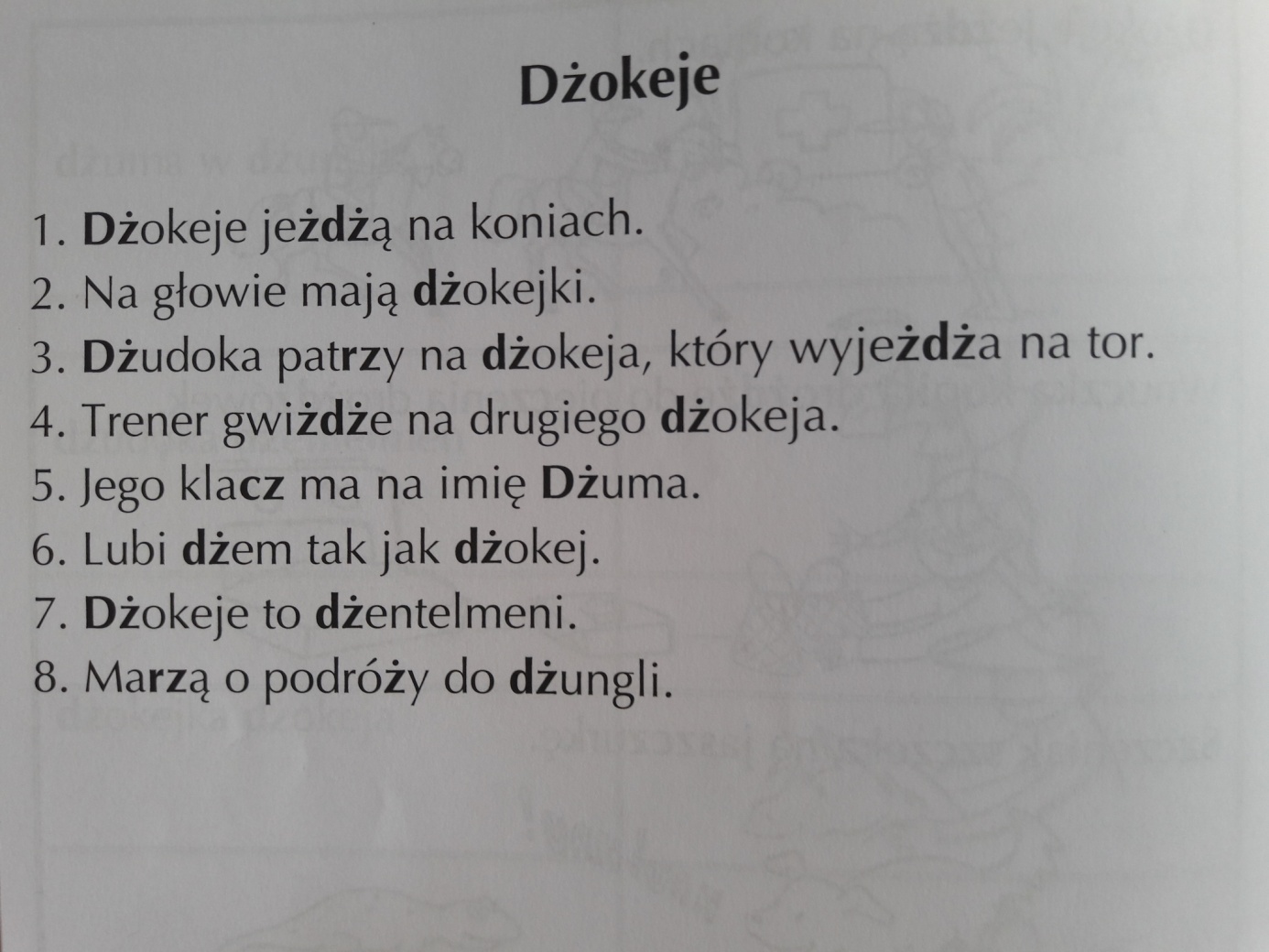 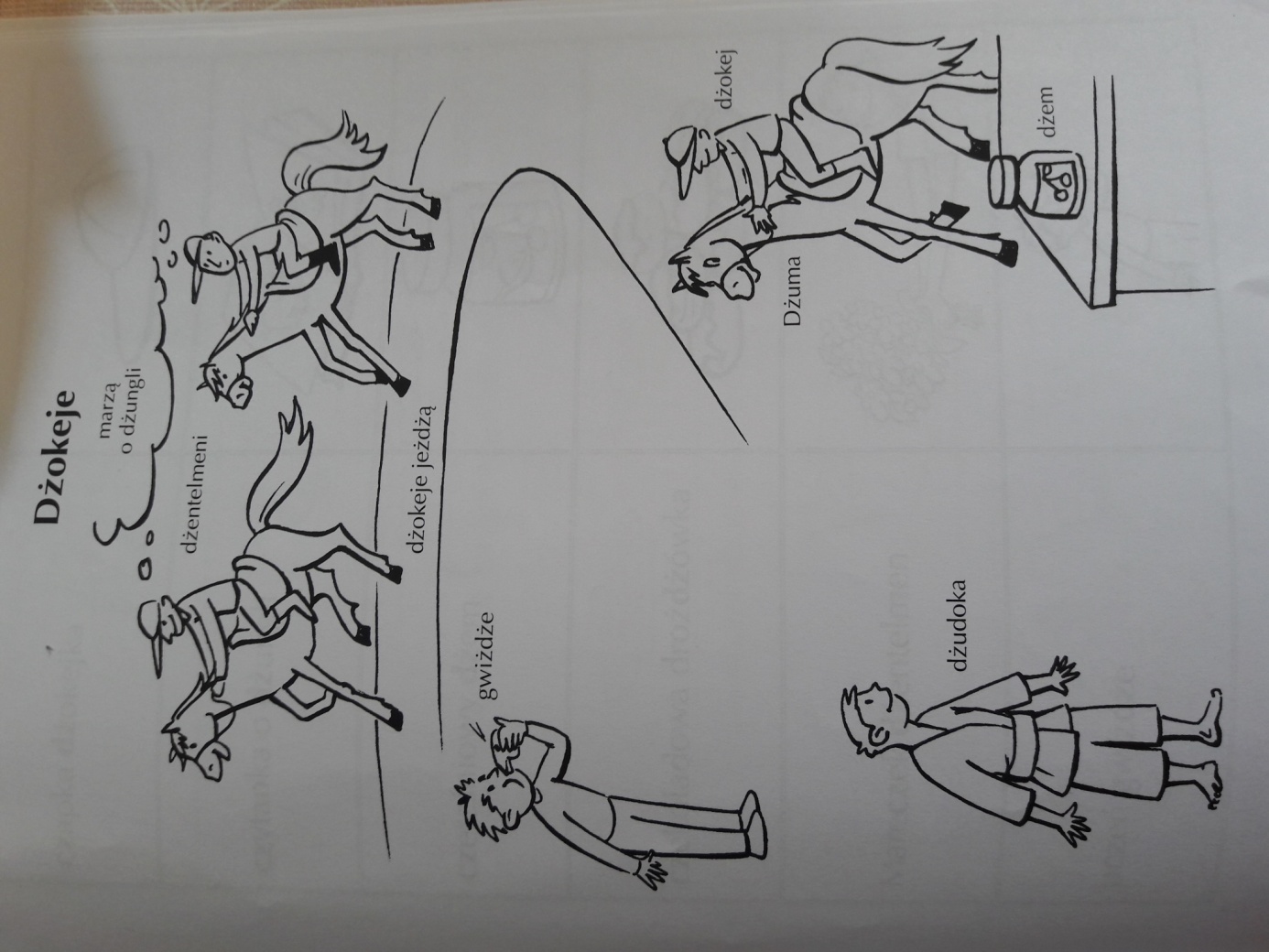 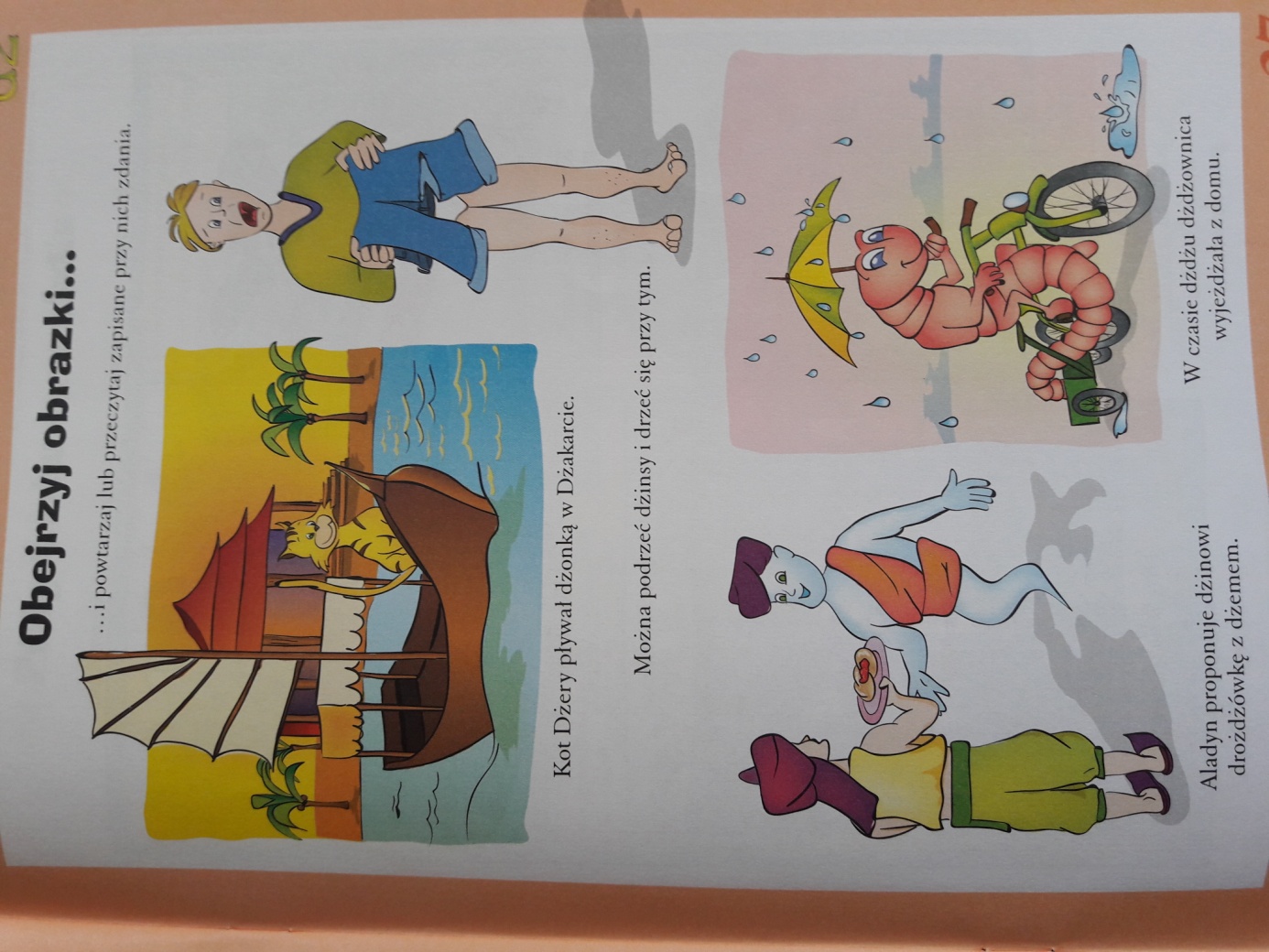 Odszukaj wyrazy z głoską DŻ i je nazwij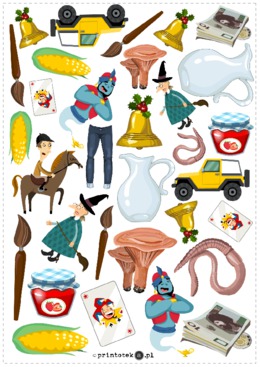 DZIĘKUJĘ ZA WSPÓŁPRACĘ ANNA  KAŁUŻYŃSKA         ZADANIA  / ZALECENIA / ĆWICZENIAZAJĘCIA LOGOPEDYCZNE – DATA: 18.05.2020 r.Drogi Rodzicu, drogi Uczniu, trochę nauki w formie zabawy !Miłej pracy Ćwiczenie 1 Dobierz parami obrazki tak, żeby nazwa jednego mieściła się 
w nazwie drugiego, czyli utwórz słowo w słowie.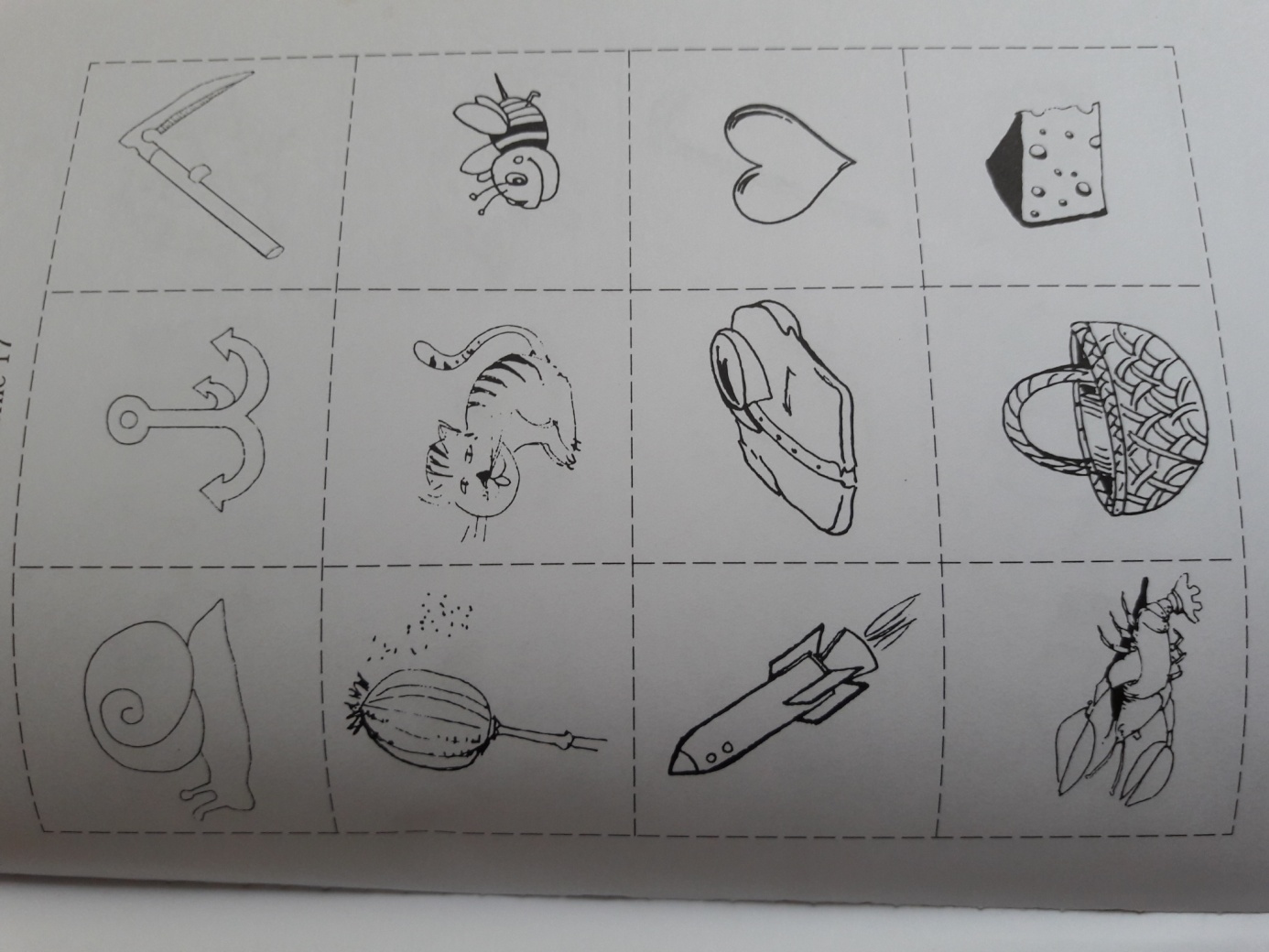 śliMAK – mak, KOTwica – kot, Kosa – osa, RAKieta – rak,KOSZula – kosz, SERce – ser, cebule – ule, BUTelki – but,buDZIK – dzik, RĘKAwice – ręka,  SŁOŃce – słoń, LASka – lasc.d….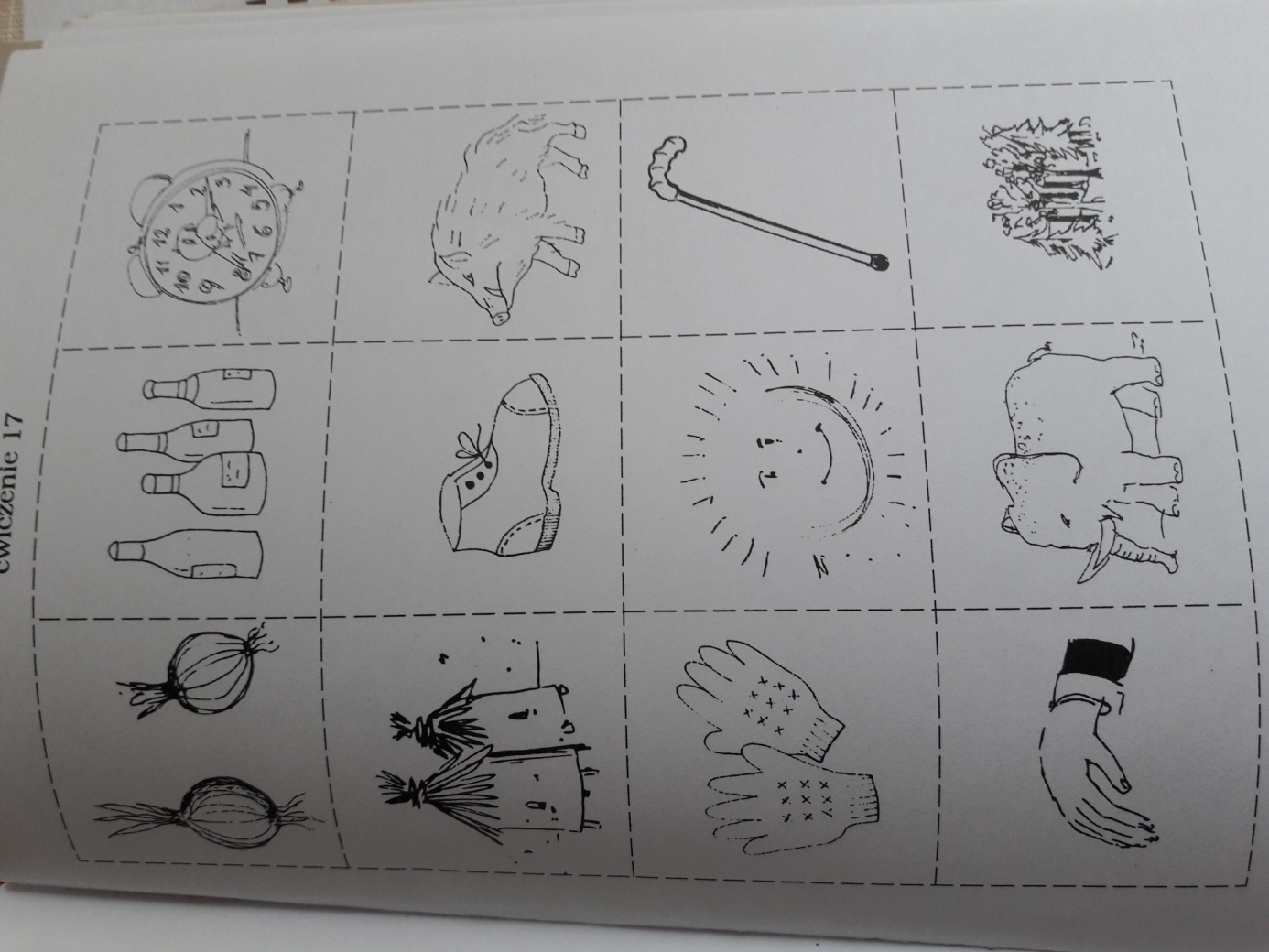 śliMAK – mak, KOTwica – kot, Kosa – osa, RAKieta – rak,KOSZula – kosz, SERce – ser, cebule – ule, BUTelki – but,buDZIK – dzik, RĘKAwice – ręka,  SŁOŃce – słoń, LASka – lasDZIĘKUJĘ ZA WSPÓŁPRACĘ ANNA  KAŁUŻYŃSKAZADANIA  / ZALECENIA / ĆWICZENIAZAJĘCIA LOGOPEDYCZNE – DATA: 18.05.2020 r.Drogi Rodzicu, drogi Uczniu, przypomnijcie sobie, jakie są warunki poprawnej wymowy głoski R (informacje są zamieszczone 
w zeszycie do logopedii). Już pamiętacie! Czas zatem na wspólne ćwiczenia Rodzica z dzieckiem. Miłej pracy PAMIĘTAJ! W MIEJSCE GŁOSKI R WYMAWIAJ DZIĄSŁOWE D (tak, jak to ćwiczyliśmy na zajęciach)Polecenie nr 1:  powtórz według poniższego schematu 5 razy (mówimy długie e), (mówimy krótkie e), (nie mówimy e)	SCHEMAT:	eeede – ede  - de (eeere –ere –re )eeeda – eda – da (eeera – era –ra )eeedy –edy – dy (eeery - ery – ry )eeedo – edo – do (eeero – ero –ro )eeedu – edu – du (eeeru – eru –ru )Polecenie nr 2:  nazwij obrazki, nie wymawiając e. PAMIĘTAJ! – wymawiaj dziąsłowe d (tak, jak to ćwiczyliśmy na zajęciach). 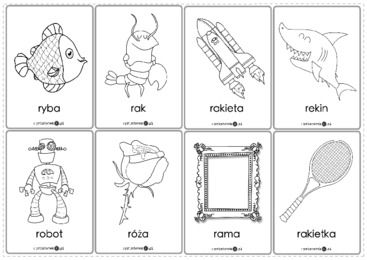 Polecenie nr 3:  odszukaj i nazwij wszystkie wyrazy, które mają głoskę r.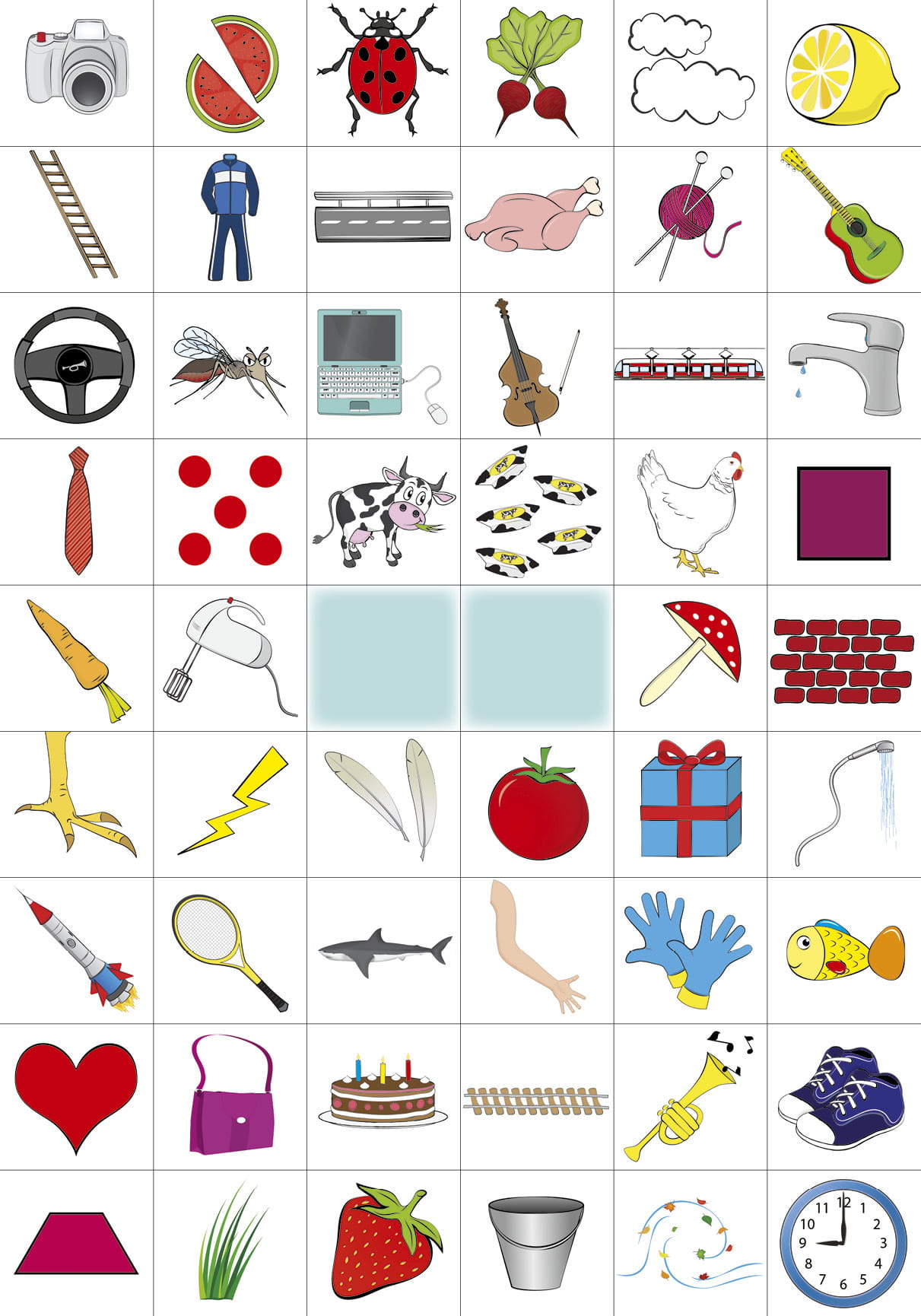 DZIĘKUJĘ ZA WSPÓŁPRACĘ ANNA  KAŁUŻYŃSKA